Historische Karten 1 – B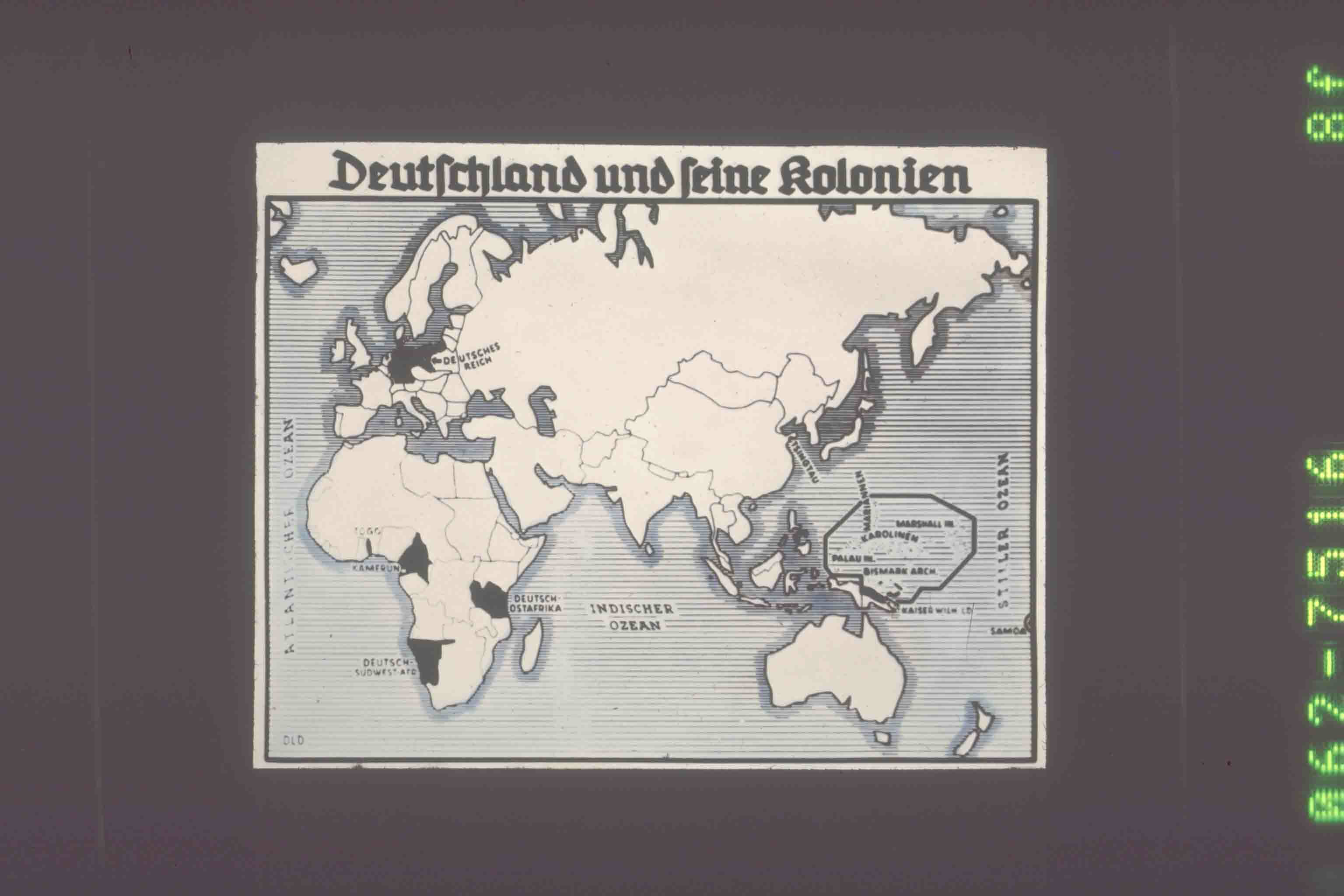 Beschreibe die Karte. Was ist dargestellt?___________________________________________________________________________________Was fällt dir auf? ________________________________________________________________________________________________________________________________________________________________________Was ist hervorgehoben?____________________________________________________________________________________Wie lässt sich die Karte zeitlich einordnen?____________________________________________________________________________________2. Vergleiche die Karte mit dem Atlas auf S.__, was entdeckst du? Was fehlt auf der Karte oben?_________________________________________________________________________________________________________________________________________________________________________________________________________________________________________________________________________________________________________________________________________________________________________________________________________________________________________3. Gib eine Karte in Auftrag, die das deutsche Kolonialreich zeigt. Begründe, welche Aspekte besonders wichtig sind. ______________________________________________________________________________________________________________________________________________________________________________________________________________________________________________________________________________________________________________________________________________________________________________________________________________________________________________________________________________________________________________________________4. Welcher Eindruck entsteht bei der deutschen Bevölkerung, wenn die Karte in der Tageszeitung abgedruckt wird?___________________________________________________________________________________________________________________________________________________________________________________________________________________________________________________________________________________________________________________________________________________________________________________________________________________________________________________________________________________________________________________________________________________________________________________________________________________Historische Karten 2 - B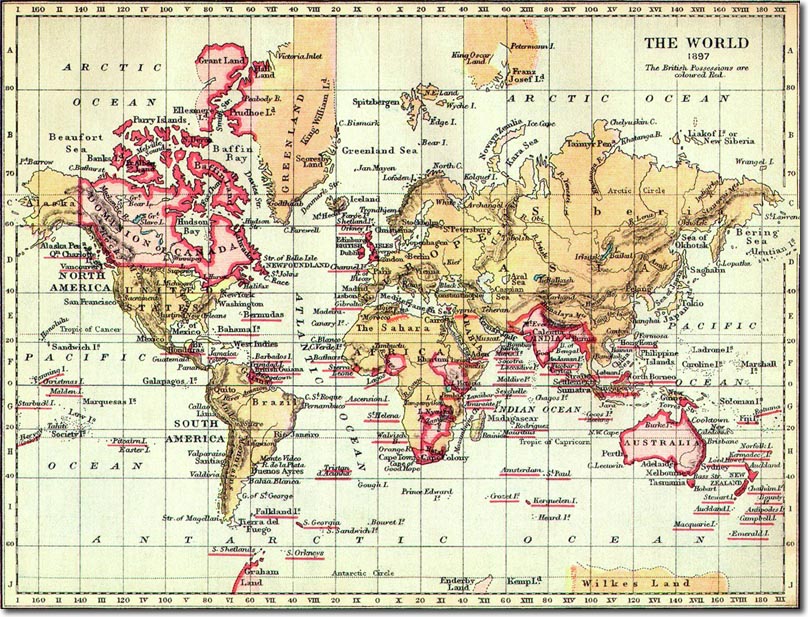 1. Beschreibe die Karte. Was ist dargestellt?___________________________________________________________________________________Was fällt dir auf? ________________________________________________________________________________________________________________________________________________________________________Was ist hervorgehoben?____________________________________________________________________________________Wie lässt sich die Karte zeitlich einordnen?____________________________________________________________________________________2. Vergleiche die Karte mit dem Atlas auf S.__, was entdeckst du? Was fehlt auf der Karte oben?_________________________________________________________________________________________________________________________________________________________________________________________________________________________________________________________________________________________________________________________________________________________________________________________________________________________________________3. Gib eine Karte in Auftrag, die das britische Kolonialreich zeigt. Begründe, welche Aspekte besonders wichtig sind. ______________________________________________________________________________________________________________________________________________________________________________________________________________________________________________________________________________________________________________________________________________________________________________________________________________________________________________________________________________________________________________________________4. Welcher Eindruck entsteht bei der britischen Bevölkerung, wenn die Karte in der Tageszeitung abgedruckt wird?___________________________________________________________________________________________________________________________________________________________________________________________________________________________________________________________________________________________________________________________________________________________________________________________________________________________________________________________________________________________________________________________________________________________________________________________________________________